明光社、香港基督少年軍合辦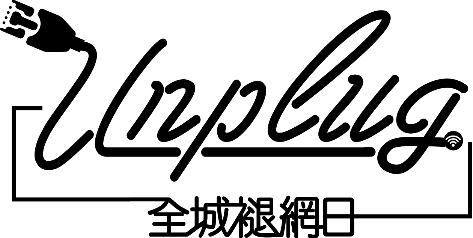 支持機構回覆表格傳真：27439780電郵：info@truth-light.org.hk致：明光社由：							本機構 							 答應　貴社邀請，願意支持2015年3月27日「全城褪網日」成為本計劃的支持機構，並協助以下事項（請於括弧內以 Ｘ 表示，可協助多於一項）：（　）出席「全城褪網日」記者招待會，建議、分享褪網貼士（　）協助宣傳「全城褪網日」，並鼓勵機構成員成為褪網大使（　）提供褪網建議，以及分享褪網心得（　）撰寫文章，分享如何在褪網期間，建立健康家庭、朋友關係（　）提供熱線，為參加褪網日的朋友提供情緒支援（　）舉辦活動予褪網參加者，讓他們能夠面對面享受溝通的樂趣聯絡人資料姓名：							 （先生/小姐/女士/博士/牧師/傳道/ 			）聯銜：								電郵地址：									電話：									日期：									出席代表資料：（供有意出席「全城褪網日」記者招待會，而機構代表與聯絡人不同者用。）姓名：						 （先生/小姐/女士/博士/牧師/傳道/ 			）聯銜：				 電郵地址：								 電話：				